Ethiopia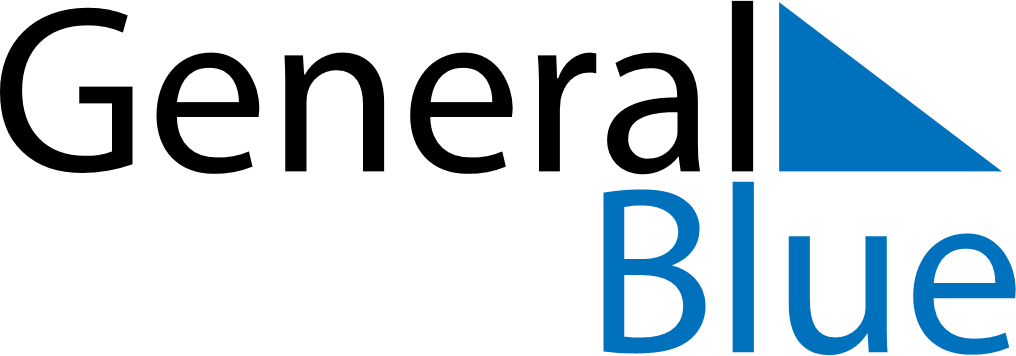 EthiopiaEthiopiaEthiopiaEthiopiaEthiopiaEthiopiaEthiopiaApril 2024April 2024April 2024April 2024April 2024April 2024April 2024April 2024SundayMondayTuesdayWednesdayThursdayFridaySaturday123456789101112131415161718192021222324252627282930May 2024May 2024May 2024May 2024May 2024May 2024May 2024May 2024SundayMondayTuesdayWednesdayThursdayFridaySaturday12345678910111213141516171819202122232425262728293031June 2024June 2024June 2024June 2024June 2024June 2024June 2024June 2024SundayMondayTuesdayWednesdayThursdayFridaySaturday123456789101112131415161718192021222324252627282930 Apr 10: End of Ramadan (Eid al-Fitr)May 3: Good FridayMay 5: Easter SundayMay 28: Derg Downfall DayJun 16: Feast of the Sacrifice (Eid al-Adha)